Комплекс мер по развитиюфункциональной грамотности обучающихсяРеспублики Татарстан на 2021-2022 учебный годКазань сентябрь – 2021ВведениеО состоянии функциональной грамотности обучающихся Республики ТатарстанВ Указе Президента Российской Федерации В.В. Путина от 21 июля 2020 года № 474 «О национальных целях развития Российской Федерации на период до 2030 года» сформулирована приоритетная цель: обеспечение глобальной конкурентоспособности российского образования, вхождение России в число 10 ведущих стран мира по качеству общего образования. Очевидно, что конкурентоспособность страны определяется на основе анализа широкого ряда показателей.  Так, в настоящее время разработаны и внедрены 3 вида мониторингов субъектов Российской Федерации по качеству образования. Прежде всего, это сводный рейтинг Рособрнадзора по качеству школьного образования, который проводится 1 раз в год, состоит из 3 частей (результаты обучения; практикоориентированность школьного образования; управление системой школьного образования) и 12 показателей. В этом рейтинге Республика Татарстан занимает 22 место.Важен также мониторинг системы оценки механизмов управления качеством образования, который рассматривает механизмы управления качеством образования и механизмы управления качеством образовательной деятельности, проводится 2 раза в год. Здесь отмечается 8 направлений (систем). Республика Татарстан занимает 13 место.Важен также мотивирующий мониторинг, который проводится совместно Министерством просвещения и Рособрнадзором. Он проводится 1 раз в год, состоит из трех частей: показатели создания условий для достижения результатов; показатели достижения образовательных и воспитательных результатов и показатели организации рабочих процессов. В данном мониторинге 52 показателя. Среди показателей конкурентоспособности наших школьников особое место занимают результаты международных сравнительных исследований (PISA, PIRLS, TIMSS). Ключевым показателем успешности вхождения Российской Федерации, в том числе и Республики Татарстан, в десятку мировых лидеров является результативность российской школы в формировании функциональной грамотности школьников (читательской, естественнонаучной, математической, цифровой, финансовой грамотности, креативного мышления, глобальных компетенций). Международное экспертное сообщество уделяет особое внимание первым трем составляющим функциональной грамотности: читательской грамотности:математической грамотности:и естественнонаучной грамотности:Руководители стран – экономических лидеров, политики, ученые, деловые круги пристально следят за результатами международных исследований, так как функциональная грамотность представляет собой активную составляющую человеческого капитала, движущую силу социально-экономического, культурного развития общества, фактор личностного и социального благополучия граждан. Международная общественность пришла к пониманию того факта, что с принятием развития функциональной грамотности школьников как одной из приоритетных целей системы общего образования школа становится в ряд очевидных и действенных факторов формирования человеческого капитала.Россия участвует в сравнительных исследованиях оценки качества образования с 90-х годов в рамках проектов, осуществляемых Международной ассоциацией по оценке учебных достижений (далее – IEA) и Организацией экономического сотрудничества и развития (далее -  OЭCР). Последнее исследование PISA проводилось в 2018 году.Исследование PISA-2018Инновационное направление исследования PISA-2018: глобальные компетенции.Особенность проведения исследования PISА-2018 в Российской Федерации заключалась в том, что для трех отдельных регионов была сформирована отдельная дополнительная выборка. Таким образом, РФ получила отдельные данные по основной выборке РФ, а также по трем отдельным регионам: Московская область, Республика Татарстан и г. Москва.Данные, полученные в ходе исследований PISA-2018 года, позволили обнаружить отрицательную динамику показателей российских обучающихся по всем оцениваемым позициям. Так, средний балл российских обучающихся по естественнонаучной грамотности в 2018 году составил лишь 478 баллов (33 место в рейтинге ОЭСР). Этот показатель вновь вернул нас до результатов, которые Российская Федерация достигла в 2009 году. По сравнению с предыдущим циклом исследования, проведенным в 2015 году, потеря позиций по математической грамотности составила 6 баллов (30 место в рейтинге ОЭСР, 488 баллов). По читательской грамотности российские школьники в 2018 году показали результаты, сопоставимые с показателями 2012 года - 479 баллов (31 место в рейтинге ОЭСР). В соответствии с данными Федерального института оценки качества образования (далее – ФИОКО) и Института стратегии развития образования Российской академии образования по этому показателю Россия спустилась на 16 позиций ниже, чем в 2015 году. Результаты школьников Республики Татарстан оказались ниже среднестатистического уровня по Российской Федерации В то же время в этих исследованиях с большим отрывом лидирует Китай, Сингапур, Эстония.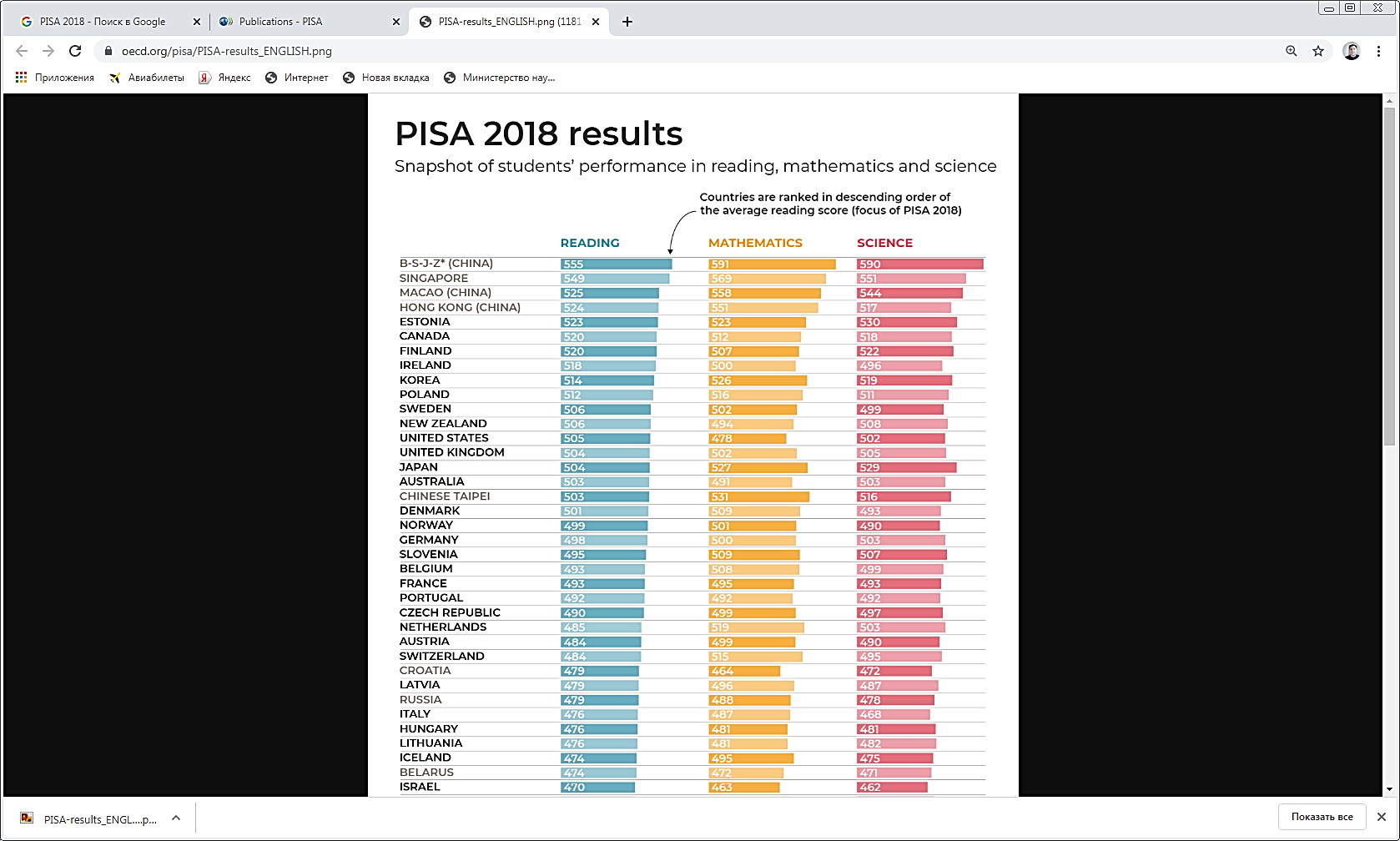 https://www.oecd.org/pisa/publications/pisa-2018-results.htmРезультаты исследования PISA-2018 в сравнении РТ/РФРезультаты исследования PISA-2018 по РТПо типам общеобразовательных организаций:Распределение  участников по уровням функциональной грамотности (Читательская грамотность)Распределение участников по уровням функциональной грамотности (Математическая грамотность)Распределение участников по уровням функциональной грамотности (Естественнонаучная грамотность)В исследовании PISA результаты России существенно ниже, что может объясняться, в том числе тем, что система математического и естественнонаучного образования в нашей стране преимущественно ориентирована на формирование теоретических знаний, в то время как страны-лидеры в последние десятилетия особое внимание уделяют вопросам межпредметной интеграции и применению знаний в практических ситуациях.Результаты PISA-2018 наглядно показывают, что школьное образование в Российской Федерации и Республике Татарстан нуждается в принятии безотлагательных эффективных решений, в том числе глубокой модернизации кадровой, финансово-экономической, учебно-материальной и информационно-методической базы развития функциональной грамотности школьников. Комплекс мер по развитию функциональной грамотности обучающихсяРеспублики Татарстан на 2021-2022 учебный годМеждународный центр Организация экономического сотрудничества и развития (ОЭСР)Количество стран-участниц   79 стран мираВыборка Российской Федерации  10153 обучающихся 15-ти летнего возраста   265 образовательных организаций   43 региона Российской ФедерацииОсновное направление данного цикла    Читательская грамотностьРегионДополнительная выборка исследования PISA-2018Московская область 2614 учащихся 15-летнего возраста 61 образовательная организация Московской областиРеспублика Татарстан 5816 учащихся 15-ти летнего возраста239 образовательных организаций Республики Татарстанг. Москва151 образовательная организацияКоличество участниковКоличество участниковВыборкаВыборкаВыборкаВыборкаВыборкаВыборкаКоличество участниковКоличество участниковРоссияРоссияРеспублика ТатарстанРеспублика ТатарстанМосковская областьМосковская областьКоличество участниковКоличество участниковКол-во% по столбцуКол-во% по столбцуКол-во% по столбцуКоличество участников в ООМенее 5 участников218,0%3715,5%11,6%Количество участников в ООБолее  5 участников24292,0%20284,5%6098,4%Количество участников в ОО1-104717,9%8033,5%46,6%Количество участников в ОО11-202710,3%2410,0%69,8%Количество участников в ОО21-302710,3%187,5%914,8%Количество участников в ОО31-4216261,6%11749,0%4268,9%Читательская грамотностьМатематическая грамотностьЕстественнонаучная грамотность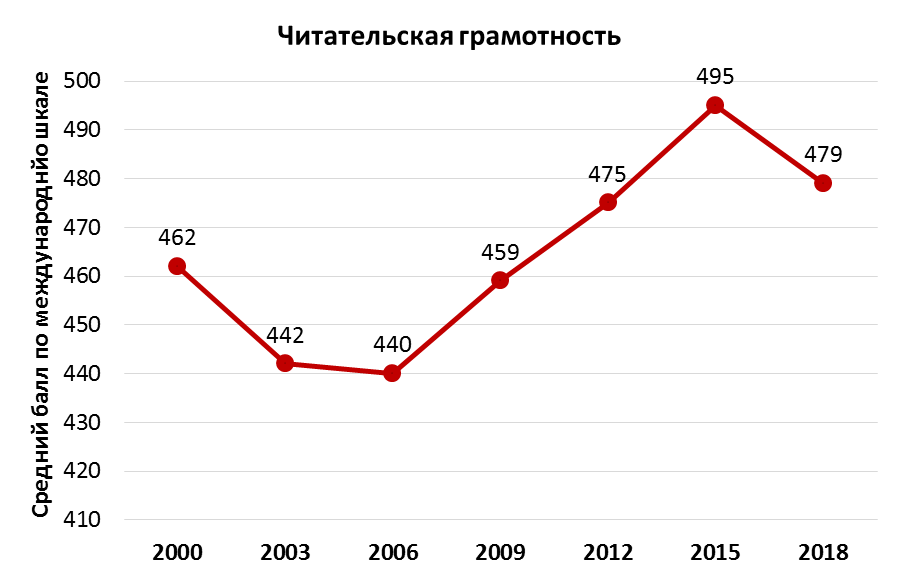 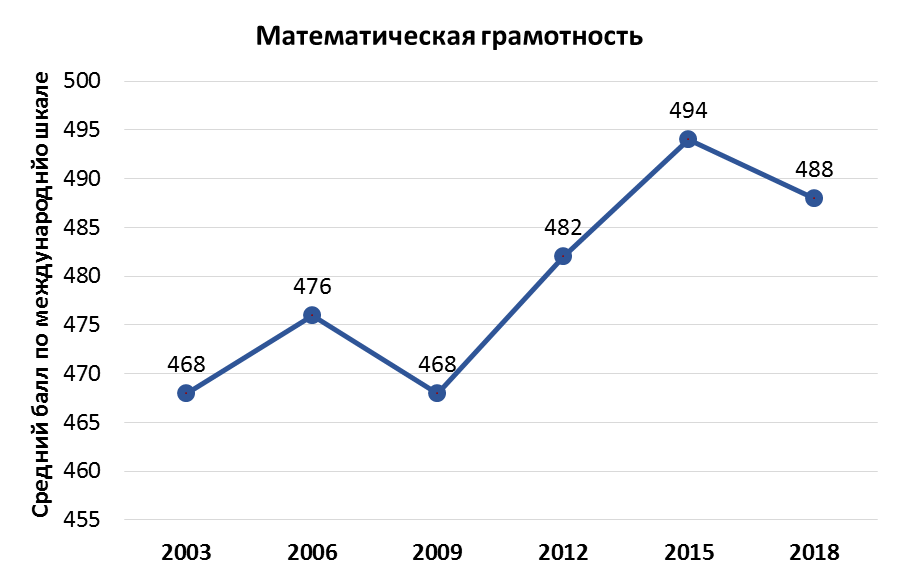 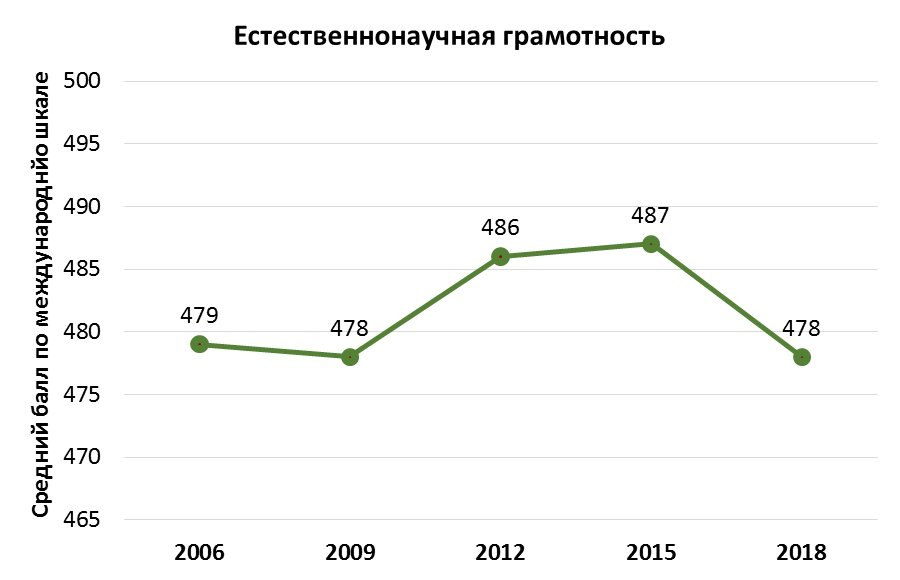 Направление исследованияМесто РФ среди других
стран-участниц
(по количеству баллов)Количество баллов РФ(по 1000-балльной шкале)Место Республики Татарстан среди другихстран-участниц(по количеству баллов)Количество баллов Республики Татарстан(по 1000-балльной шкале)Естественнонаучная грамотность3347841464Математическая грамотность3048838475Читательская грамотность3147941463Направление исследованияКоличество баллов PISAКоличество баллов PISAКоличество баллов PISAМесто страны с учётом стандартного отклонения.Место страны с учётом стандартного отклонения.Направление исследованияпо всем странамРФРТРФРТЕстественнонаучная грамотность45847845730-3742-44Математическая грамотность45948847527-3537-39Читательская грамотность45347945926-3639-41Тип ООКол-во ООКол-во  участников PISA 2018Балл  (Читательская грамотность)Балл (Математическая грамотность)Балл (Естественно-научная грамотность)Гимназия, лицей421487502508494ООШ, СПО47259443467443СОШ1253155448465449СОШ с УИОП25915474485468Общий итог2395816459475457Уровни функциональной грамотностиТип ООТип ООТип ООТип ОООбщий итогУровни функциональной грамотностиГимназия, лицейООШ, СПОСОШСОШ с УИОПОбщий итог1205235337462245317521363233087383028659555207241847191Общий итог148725931559155816Уровни функциональной грамотностиТип ООТип ООТип ООТип ОООбщий итогУровни функциональной грамотностиГимназия, лицейООШ, СПОСОШСОШ с УИОПОбщий итог138176214236414822423603114385872685549216442251526284540406Общий итог148725931559155816Уровни функциональной грамотностиТип ООТип ООТип ООТип ОООбщий итогУровни функциональной грамотностиГимназия, лицейООШ, СПОСОШСОШ с УИОПОбщий итог12051272343260117124885073767378037395408162048686Общий итог148725931559155816Утвержден приказом Министерства образования и науки Республики Татарстан от ___ сентября 2021 года № ____________№ п/пНаименование мероприятияСрокисполненияСрокисполненияОтветственные исполнителиОжидаемый результатРаздел 1. Организационно-аналитическое сопровождение реализации «Дорожной карты» по формированию функциональной грамотности обучающихсяРаздел 1. Организационно-аналитическое сопровождение реализации «Дорожной карты» по формированию функциональной грамотности обучающихсяРаздел 1. Организационно-аналитическое сопровождение реализации «Дорожной карты» по формированию функциональной грамотности обучающихсяРаздел 1. Организационно-аналитическое сопровождение реализации «Дорожной карты» по формированию функциональной грамотности обучающихсяРаздел 1. Организационно-аналитическое сопровождение реализации «Дорожной карты» по формированию функциональной грамотности обучающихсяРаздел 1. Организационно-аналитическое сопровождение реализации «Дорожной карты» по формированию функциональной грамотности обучающихся1.1Создание рабочей группы  в рамках деятельности Координационного Совета при Министерстве образования и науки Республики Татарстан (далее - КС) по изучению учебно-методической деятельности  в направлении повышения качества знаний школьников и развитию функциональной грамотности (далее - ФГ).октябрь 2021 октябрь 2021 Министерство образования и науки Республики Татарстан (далее - МОиН РТ) Институт развития образования республики Татарстан (далее - ИРО РТ)Координация работы по повышению качества знаний школьников и развитию ФГ1.2Анализ результатов оценочных процедур всех уровней, в том числе международных сравнительных исследований в части формирования ФГ. Подготовка аналитических отчетов по их результатам.в течение учебного годав течение учебного годаМОиН РТРеспубликанский центр мониторинга качества образования (далее – РЦМКО)ИРО РТАналитические отчеты по результатам исследований; организация методического сопровождения работы педагогов над «западающими темами»1.3Подготовка аналитических сборников по результатам федеральных и региональных оценочных процедур. Организация и проведение совещаний с руководителями муниципальных органов управления образованием по итогам проведенных процедур.в течение учебного годав течение учебного годаМОиН РТРЦМКОИРО РТАналитические сборники; разработка адресных дорожных карт по повышению качества образования1.4Организация и проведение заседаний КС по изучению учебно-методической деятельности в районах с низкими образовательными результатамиоктябрь 2021декабрь 2021февраль 2022апрель 2022октябрь 2021декабрь 2021февраль 2022апрель 2022МОиН РТРЦМКОИРО РТЦентр непрерывного повышения профессионального мастерства педагогических работников (далее - ЦНППМПР)подведение итогов изучения; разработка дорожных карт1.5Размещение на региональном сайте результатов проведения оценочных процедур различного уровня, в том числе результатов ГИА. Обсуждение данных результатов с широкой общественностью.в течение учебного годав течение учебного годаМОиН РТРЦМКОИРО РТЦНППМПРобеспечение информационной открытости1.6Организация участия специалистов МОиН РТ и  РЦМКО в семинарах-совещаниях на базе ФЦТ, ФИПИ и ФИОКОв течение учебного годав течение учебного годаМОиН РТРЦМКОИРО РТповышение квалификации специалистов; ознакомление с нововведениями в системе оценки качества1.7Классификация затруднений школьников по результатам оценочных процедур различного уровня, в том числе по ФГ в течение учебного годав течение учебного годаМОиН РТРЦМКОИРО РТЦНППМПРподготовка сборников для педагогов по затруднительным для школьников темам по всем предметам1.8Подготовка и выпуск электронных Методических сборников для учителей предметников по вопросам развития ФГ школьниковфевраль-апрель 2022 годафевраль-апрель 2022 годаМОиН РТРЦМКОИРО РТЦНППМПРповышение качества обучения школьников в части развития ФГ; методическо сопровождение работы учителей-предметников1.9Разработка модели РСОКО с учетом развития у школьников ФГ.октябрь 2021 годаоктябрь 2021 годаМОиН РТРЦМКОИРО РТповышение качества школьного образования в РТ; объективное представление о нем на текущий момент1.10Организация участия школьников РТ в следующих независимых процедурах:- PISA-2021- НИКО- ВПРи др.октябрь 2021октябрь -ноябрь апрель 2022по графику РСОКОоктябрь 2021октябрь -ноябрь апрель 2022по графику РСОКОМОиН РТРЦМКОИРО РТполучение объективных результатов уровня знаний учащихся, в том числе по ФГ1.11 Организация проведения учителями самодиагностики уровня функциональной грамотности школьников 8-9 классов (на основании имеющегося инструментария)в течение учебного годав течение учебного годаМОиН РТРЦМКОИРО РТорганизация системной работы по развитию ФГ1.12Организация участия школ республики во Всероссийской командной олимпиаде школьников и их наставников « Учимся для жизни - стремимся в будущее»по отдельному графикупо отдельному графикуМОиН РТРЦМКОЦНППМПРвыявление уровня развития ФГ у школьников и наставников; определение лучших и обобщение их опытаРаздел 2. Разработка и реализация программ дополнительного профессионального образования по формированию готовности педагогических работников развития функциональной грамотности школьниковРаздел 2. Разработка и реализация программ дополнительного профессионального образования по формированию готовности педагогических работников развития функциональной грамотности школьниковРаздел 2. Разработка и реализация программ дополнительного профессионального образования по формированию готовности педагогических работников развития функциональной грамотности школьниковРаздел 2. Разработка и реализация программ дополнительного профессионального образования по формированию готовности педагогических работников развития функциональной грамотности школьниковРаздел 2. Разработка и реализация программ дополнительного профессионального образования по формированию готовности педагогических работников развития функциональной грамотности школьниковРаздел 2. Разработка и реализация программ дополнительного профессионального образования по формированию готовности педагогических работников развития функциональной грамотности школьников2.1.Разработка и реализация программ дополнительного профессионального образования и образовательных модулей, направленных на формирование готовности педагогических работников к развитию читательской грамотности школьников, в том числе по темам:- «Формирование и оценивание читательской грамотности школьников в контексте международных сопоставительных исследований» (24 часа); - «Совершенствование качества чтения, математического и естественнонаучного образования в начальной школе в контексте международных сопоставительных исследований» (24 часа);- «Модернизация деятельности учителя по формированию математической грамотности в контексте международных сопоставительных исследований» (24 часа);- «Совершенствование профессиональных компетенций учителей естественнонаучных предметов по развитию функциональной грамотности школьников» (24 часа);- «Формирование и оценка функциональной грамотности школьников» (24 часа);- «Деятельность учителя по развитию читательской грамотности школьников (математической, естественнонаучной, финансовой грамотности, креативного мышления, глобальных компетенций)» (8 часов);- «Методы диагностики образовательных достижений школьников по читательской грамотности школьников (математической, естественнонаучной, финансовой грамотности, креативного мышления, глобальных компетенций) в контексте международных сопоставительных исследований» (8 часов);- «Индивидуальный образовательный маршрут учителя, реализующего программу развития читательской грамотности школьников (математической, естественнонаучной, финансовой грамотности, креативного мышления, глобальных компетенций) школьника» (8 часов) и др.октябрь 2021 годаМОиН РТИРО РТЦНППМПРМОиН РТИРО РТЦНППМПРформирование готовности педагогических работников к развитию ФГ у школьников2.2Организация и проведение вебинаров, круглых столов, семинаров для педагогических работников по вопросам развития функциональной грамотности школьниковв течение учебного годав течение учебного годаМОиН РТИРО РТЦНППМПРпрофессиональное развитие педагогов в части формирование у школьников ФГ2.3.Организация и проведение вебинаров, круглых столов, семинаров для педагогических работников по вопросам развития читательской грамотности школьников, в том числе по темам:- «Формирование и оценивание читательской грамотности школьников в контексте международных сопоставительных исследований»;- «Использование цифровых инструментов в формировании читательской грамотности»;- «Подходы к проектированию заданий для формирования читательской грамотности школьников на основе методологии и инструментария международных исследований PISA»; - «Внутришкольный контроль читательской грамотности»;- «Использование цифровых инструментов в формировании читательской грамотности»;- «Формирование  языковой и литературной грамотности младшего школьника» и др.январь 2021 года – май 2022 годаянварь 2021 года – май 2022 годаМОиН РТИРО РТЦНППМПРразвитие читательской грамотности школьников2.4.Организация и проведение вебинаров, круглых столов, семинаров для педагогических работников по вопросам развития математической грамотности школьников, в том числе по темам:- «Модернизация деятельности учителя по формированию математической грамотности в контексте международных сопоставительных исследований»;- «Современные подходы к проектированию урока как основного инструмента развития качества математического и естественнонаучного образования в начальной школе»;- «Изменение подходов к проектированию урока: практикоориентированные задачи как инструмент формирования функциональной математической грамотности»;- «Общие подходы к составлению заданий «мягкого мониторинга» по оценке формирования математической грамотности»;- «Практикум по решению задач с избыточной и с недостающей информацией и ситуационных задач»;- «Внешняя система оценки качества образования. Математическая грамотность как компонент функциональной грамотности» и др.январь 2021 года – май 2022 годаянварь 2021 года – май 2022 годаМОиН РТИРО РТЦНППМПР2.5.Организация и проведение вебинаров, круглых столов, семинаров для педагогических работников по вопросам развития естественнонаучной грамотности школьников, в том числе по темам:- «Совершенствование профессиональной компетенции учителя естественнонаучных предметов по развитию функциональной грамотности школьников»;- «Использование цифровых инструментов в формировании естественнонаучной грамотности»;- «Методические приемы формирования компетенции «Понимание особенностей естественнонаучного исследования»;- «Современные подходы к разработке заданий по развитию естественнонаучной грамотности школьников»;- «Методика оценки естественнонаучной грамотности школьников» и др.январь 2021 года – май 2022 годаянварь 2021 года – май 2022 годаМОиН РТИРО РТЦНППМПРразвитие естественнонаучной грамотности школьников2.6.- Организация и проведение вебинаров, круглых столов, семинаров для педагогических работников по вопросам развития финансовой грамотности школьников, в том числе по темам:- «Организационно-педагогические условия реализации курса по финансовой грамотности в школе»;- «Финансовая грамотность как элемент новой грамотности: современные способы повышения»;- «Повышение финансовой грамотности в начальной школе» и др.- Организация и проведение Республиканской научно-практической конференции «Финансовая грамотность: опыт, проблемы, новые вызовы» (совместно с Отделением — Национальным банком по Республике Татарстан Волго-Вятского главного управления Центрального банка Российской Федерации, ЦНПП МПР).- Организация и проведение Всероссийского вебинара «Финансовая грамотность в контексте формирования функциональной грамотности школьников» (ЦНПП МПР совместно с Федеральным методическим центром по финансовой грамотности системы общего и среднего профессионального образования ФГАОУ ВО НИУ «Высшая школа экономики»).- Организация и проведение Конкурса педагогического мастерства «Лучший урок по финансовой грамотности» (ЦНППМПР при поддержке Министерства образования и науки Республики Татарстан совместно с Отделением – Национального банка по Республике Татарстан Волго-Вятского главного управления Центрального банка Российской Федерации, Управлением Федеральной службы по надзору в сфере защиты прав потребителей  и благополучия человека по Республике Татарстан, Казанским межрегиональным методическим центром по финансовой грамотности системы общего и среднего профессионального образования КФУ) - Организация посещения школьниками он-лайн уроков по финансовой грамотности январь 2021 года – май 2022 годаянварь – март 2021 годаиюнь 2022 года по октябрь 2021 годаиюнь – октябрь 2022 годапо графикуянварь 2021 года – май 2022 годаянварь – март 2021 годаиюнь 2022 года по октябрь 2021 годаиюнь – октябрь 2022 годапо графикуМОиН РТИРО РТЦНППМПРразвитие финансовой грамотности школьников2.7.Организация и проведение вебинаров, круглых столов, семинаров для педагогических работников по вопросам развития креативного мышления школьников, в том числе по темам:- «Современные способы и методики развития творческого мышления младших школьников»;«Технологии и приёмы развития креативного мышления школьников» и др.октябрь 2021 года – май 2022 годаоктябрь 2021 года – май 2022 годаМОиН РТИРО РТЦНППМПРразвитие креативного мышления школьников2.8.Организация и проведение вебинаров, круглых столов, семинаров для педагогических работников по вопросам развития глобальных компетенций школьников, в том числе по темам:- «Глобальные компетенции: особенности формирования и оценивания»;- «Педагогические условия, способствующие формированию глобальной компетентности школьников» и др.октябрь 2021 года – май 2022 годаоктябрь 2021 года – май 2022 годаМОиН РТИРО РТЦНППМПРразвитие глобальных компетенций школьниковРаздел3. Формирование системы управления развитием функциональной грамотности школьниковРаздел3. Формирование системы управления развитием функциональной грамотности школьниковРаздел3. Формирование системы управления развитием функциональной грамотности школьниковРаздел3. Формирование системы управления развитием функциональной грамотности школьниковРаздел3. Формирование системы управления развитием функциональной грамотности школьниковРаздел3. Формирование системы управления развитием функциональной грамотности школьников3.1.На уровне Республики Татарстан:На уровне Республики Татарстан:На уровне Республики Татарстан:На уровне Республики Татарстан:На уровне Республики Татарстан:3.1.1Разработка республиканских и муниципальных регламентов по управлению развитием ФГ. Подготовка проектов нормативных правовых актов. Приведение региональной базы НПА и инструктивных материалов в соответствие с требованиями федеральных документов.Подготовка инструкций и информационных писем.сентябрь – октябрь 2021 годасентябрь – октябрь 2021 годаМОиН РТ ИРО РТЦНППМПРРЦМКОФормирование региональной базы НПА; совершенствование управленческих механизмов3.1.2. Республиканский форум «Формирование управленческих команд: «перезагрузка» системы профессионального развития педагогических работников в контексте развития  функциональной грамотности  школьников» (совместно с ЦНППМПР) октябрь –  декабрь 2021 годаоктябрь –  декабрь 2021 годаМОиН РТИРО РТЦНППМПРРЦМКОПрофессиональное развитие управленческих команд3.1.3. Формирование Территориальных методических объединений по развитию функциональной грамотности по зональному принципу в целях обеспечения координации организационно-педагогической  работы, направленной на формирование  функциональной грамотности  школьников в муниципальных районах Республики Татарстан  октябрь – декабрь 2021 годаоктябрь – декабрь 2021 годаМОиН РТИРО РТЦНППМПРРЦМКОКоординация организационно-педагогической работы по формированию ФГ3.1.4. Включение программ дополнительного профессионального образования по вопросам развития функциональной грамотности  обучающихся в реестр образовательных программ для педагогов и руководителей образовательных организацийоктябрь  2021 годаоктябрь  2021 годаМОиН РТИРО РТЦНППМПРРЦМКОПополнение реестра образовательных программ в части формирования ФГ3.1.5.Проведение методических совещаний по вопросам развития функциональной грамотности обучающихся с методистами муниципальных органов управления образованием, образовательных организаций октябрь – декабрь2021 годаоктябрь – декабрь2021 годаМОиН РТИРО РТЦНППМПРРЦМКОМетодическое сопровождение формирования ФГ3.1.6. Создание в ЦНППМПР Республики Татарстан научно-методической лаборатории по развитию: - качества чтения, математического и естественнонаучного образования в начальной школе; - читательской грамотности школьников;- математической грамотности; - естественнонаучной грамотности;- финансовой грамотности.октябрь – декабрь2021 годаоктябрь – декабрь2021 годаМОиН РТИРО РТЦНППМПРРЦМКОФункционирование научно-методической лаборатории по формированию ФГ3.1.7.Формирование реестра опорных школ по функциональной грамотности  обучающихся из образовательных организаций в каждом муниципальном районе Республики Татарстан, создание необходимых организационно-педагогических, материально-технических, кадровых, информационных условий для деятельности  октябрь  2021 годаоктябрь  2021 годаМОиН РТИРО РТЦНППМПР РЦМКОФункционирование сети опорных школ3.1.8.Формирование республиканского реестра тьюторов по развитию  функциональной грамотности обучающихся по каждой предметной области, финансовое и материально-техническое обеспечение их деятельности  октябрь  2021 годаоктябрь  2021 годаМОиН РТИРО РТЦНППМПР РЦМКОРеспубликанский реестр тьюторов по развитию ФГ3.1.9.Формирование Ассоциации учителей, развивающих функциональную грамотность обучающихся, создание материально-технических условий для ее деятельности октябрь  2021 годаоктябрь  2021 годаМОиН РТИРО РТЦНППМПР РЦМКОАссоциации учителей, развивающих ФГ3.1.10.Проведение информационных и образовательных мероприятий - форумов, конференций, семинаров - по вопросам  развития функциональной грамотности обучающихся для  педагогов и руководителей образовательных организацийоктябрь 2021 года– май 2022 годаоктябрь 2021 года– май 2022 годаМОиН РТИРО РТЦНППМПР РЦМКОДиссеминация опыта по развитию ФГ у школьников3.1.11.Организация проведения международных, всероссийских,  региональных научно-практических конференций по вопросам  развития функциональной грамотности обучающихся с приглашением ведущих специалистов в области развития функциональной грамотности   октябрь 2021 года– май 2022 –годаоктябрь 2021 года– май 2022 –годаМОиН РТИРО РТЦНППМПР РЦМКОДиссеминация опыта по развитию ФГ у школьников3.1.12Создание регионального банка оценочных инструментов для проведения диагностики профессиональных дефицитов педагогов в сфере формирования ФГ обучающихсяянварь –декабрь 2021 годаянварь –декабрь 2021 годаМОиН РТИРО РТЦНППМПРРЦМКОДиагностика профессиональных дефицитов педагогов в сфере формирования ФГ3.1.13.Проведение апробации диагностики профессиональных (педагогических) компетенций педагогических работников в государственной информационной системе «Электронное образование Республики Татарстан» с использованием блока заданий  на оценку профессиональных знаний и умений  в сфере формирования функциональной грамотности школьниковсентябрь 2021 годасентябрь 2021 годаМОиН РТИРО РТЦНППМПР РЦМКОДиагностика профессиональных компетенций педагогов с использованием ЭО3.1.14Обеспечение информационной и психологической поддержки проведения оценочных процедур и информирование участников образовательного процесса и общественности о порядке организации и проведения оценочных процедур в текущем учебном годув течение учебного годав течение учебного годаМОиН РТИРО РТЦНППМПР РЦМКОИнформационная открытость3.2. На уровне муниципальных районов Республики Татарстан:На уровне муниципальных районов Республики Татарстан:На уровне муниципальных районов Республики Татарстан:На уровне муниципальных районов Республики Татарстан:На уровне муниципальных районов Республики Татарстан:3.2.1.Делегирование в состав Территориальных методических объединений по развитию функциональной грамотности методиста муниципального органа управления образованием, обеспечение его заседаниях Территориальных  методических объединенийоктябрь 2021 года– май 2022 годаоктябрь 2021 года– май 2022 годаМОиН РТИРО РТЦНППМПР РЦМКОМуниципальные органы управлением образованием (далее – МОУО)Компетентное территориальное МО по развитию ФГ3.2.2.Разработка дорожной карты муниципального района Республики Татарстан по развитию функциональной грамотности обучающихсяоктябрь  2021 годаоктябрь  2021 годаМОиН РТИРО РТЦНППМПР РЦМКОМОУОМуниципальная Дорожная карта  по развитию ФГ3.2.3.Проведение  ежемесячных методических совещаний по вопросам развития функциональной грамотности обучающихся с руководителями и методистами образовательных организаций октябрь 2021 года– май 2022 годаоктябрь 2021 года– май 2022 годаМОиН РТИРО РТЦНППМПР РЦМКОМОУО Методическое сопровождение развития ФГ3.2.4.Формирование межшкольных лабораторий по развитию: - качества чтения, математического и естественнонаучного образования в начальной школе; - читательской грамотности школьников;- математической грамотности; - естественнонаучной грамотности;- финансовой грамотности.октябрь  2021 годаоктябрь  2021 годаМОиН РТИРО РТЦНППМПР РЦМКОМОУОФункционирование межшкольной лаборатории3.2.5.Формирование и размещение на сайте органа управления образованием информационных и аналитических данных по развитию функциональной грамотности школьниковоктябрь 2021 года– май 2022 годаоктябрь 2021 года– май 2022 годаМОиН РТИРО РТЦНППМПР РЦМКОМОУО Информационная открытость муниципалитета3.2.6.Проведение  информационных и образовательных мероприятий – конференций, форумов, конференций, семинаров - по вопросам  развития функциональной грамотности обучающихсяоктябрь 2021 года– май 2022 годаоктябрь 2021 года– май 2022 годаМОиН РТИРО РТЦНППМПР РЦМКОМОУОДиссеминация опыта муниципалитета по развитию ФГ3.2.7Организация проведения педагогами открытых уроков, семинаров, внеурочных мероприятий по формированию функциональной грамотности обучающихсяоктябрь 2021 года– май 2022 годаоктябрь 2021 года– май 2022 годаМОиН РТИРО РТЦНППМПР РЦМКОМОУОДиссеминация опыта муниципалитета по развитию ФГ3.2.8.Организация  просветительских мероприятий для средств массовой информации, общественности по вопросам развития функциональной грамотности обучающихсяоктябрь 2021 года– май 2022 годаоктябрь 2021 года– май 2022 годаМОиН РТИРО РТЦНППМПР РЦМКОМОУОДиссеминация опыта муниципалитета по развитию ФГ3.3На уровне общеобразовательных организаций:На уровне общеобразовательных организаций:На уровне общеобразовательных организаций:На уровне общеобразовательных организаций:На уровне общеобразовательных организаций:3.3.1.Внесение в образовательный процесс технологий, направленных на развитие функциональной грамотности школьниковоктябрь 2021 годаоктябрь 2021 годаМОиН РТИРО РТЦНППМПР РЦМКОМОУО Образовательные организации (далее – ОО)Повышение ФГ школьников3.3.2.Обеспечение модернизации локальных актов организации в контексте развития функциональной грамотности обучающихсяоктябрь-ноябрь2021 годаоктябрь-ноябрь2021 годаМОиН РТИРО РТЦНППМПР РЦМКОМОУОООЛокальные акты3.3.3.Разработка учебно-методических материалов по развитию функциональной грамотности обучающихся по различным предметным областям для обеспечения образовательного процесса  октябрь-декабрь 2021 годаоктябрь-декабрь 2021 годаМОиН РТИРО РТЦНППМПР РЦМКОМОУОООУМК по развитию ФГ3.3.4.Формирование рабочих групп по развитию функциональной грамотности обучающихсяоктябрь 2021 годаоктябрь 2021 годаМОиН РТИРО РТЦНППМПР РЦМКОМОУОООРабочие группы по развитию ФГ3.3.5.Проведение педагогами открытых уроков, семинаров по формированию функциональной грамотности школьников по различным предметным областямноябрь 2021 года – май 2022 годаноябрь 2021 года – май 2022 годаМОиН РТИРО РТЦНППМПР РЦМКОМОУОООДиссеминация опыта по формированию ФГ3.3.6.Проведение внеурочных мероприятий для формирования функциональной грамотности школьников по различным предметным областям ноябрь 2021 года– май 2022 годаноябрь 2021 года– май 2022 годаМОиН РТИРО РТЦНППМПР РЦМКОМОУОООДиссеминация опыта по формированию ФГ3.3.7.Формирование банка заданий по формированию и оценке функциональной грамотности обучающихся по различным предметным областямоктябрь-ноябрь2021 годаоктябрь-ноябрь2021 годаМОиН РТИРО РТЦНППМПР РЦМКОМОУОООСистемная оценка ФГ обучающихся3.3.8.Выявление и экспертная оценка эффективных педагогических практик, направленных на формирование функциональной грамотности обучающихся ноябрь 2021 года – май 2022 годаноябрь 2021 года – май 2022 годаМОиН РТИРО РТЦНППМПР РЦМКОМОУОООДиссеминация опыта по формированию ФГ3.3.9.Обучение педагогов по программам дополнительного профессионального образования, направленным на формирование готовности  к развитию функциональной грамотности обучающихсяноябрь 2021 года – май 2022 годаноябрь 2021 года – май 2022 годаМОиН РТИРО РТЦНППМПР РЦМКОМОУОООПрофессиональное развитие педагогов по формированию ФГ3.3.10.Проведение мероприятий для родителей по вопросам развития у детей функциональной грамотностиянварь – май 2022 годаянварь – май 2022 годаМОиН РТИРО РТЦНППМПР РЦМКОМОУОООРазвитие родительского всеобуча3.3.11.Размещение на сайте организации информационных, аналитических и иных материалов по развитию  функциональной грамотности школьников.ноябрь 2021 года – май 2022 годаноябрь 2021 года – май 2022 годаМОиН РТИРО РТЦНППМПР РЦМКОМОУОООИнформационная открытость ООРаздел 4. Разработка учебно-методических материалов, направленных на формирование готовности педагогических работников к развитию функциональной грамотности школьниковРаздел 4. Разработка учебно-методических материалов, направленных на формирование готовности педагогических работников к развитию функциональной грамотности школьниковРаздел 4. Разработка учебно-методических материалов, направленных на формирование готовности педагогических работников к развитию функциональной грамотности школьниковРаздел 4. Разработка учебно-методических материалов, направленных на формирование готовности педагогических работников к развитию функциональной грамотности школьниковРаздел 4. Разработка учебно-методических материалов, направленных на формирование готовности педагогических работников к развитию функциональной грамотности школьниковРаздел 4. Разработка учебно-методических материалов, направленных на формирование готовности педагогических работников к развитию функциональной грамотности школьников4.1.Разработка методических пособий для учителя по развитию функциональной грамотности школьниковМОиН РТИРО РТЦНППМПРРазвитие ФГ школьников, методическое сопровождение учителя по развитию ФГ4.1.1.Разработка методических пособий для учителя по развитию читательской грамотности обучающихся с 4 по 11 классоктябрь 2021 года – май 2022 годаоктябрь 2021 года – май 2022 годаМОиН РТИРО РТЦНППМПРРазвитие ФГ школьников, методическое сопровождение учителя по развитию ФГ в части  читательской грамотности4.1.2Разработка методических пособий для учителя по развитию обучающихся  с 4 по 11 классоктябрь 2021 года – май 2022 годаоктябрь 2021 года – май 2022 годаМОиН РТИРО РТЦНППМПРРазвитие ФГ школьников, методическое сопровождение учителя по развитию ФГ в части  математической грамотности4.1.3Разработка методических пособий для учителя по развитию естественнонаучной грамотности обучающихся  с 4 по 11 классоктябрь 2021 года – май 2022 годаоктябрь 2021 года – май 2022 годаМОиН РТИРО РТЦНППМПРРазвитие ФГ школьников, методическое сопровождение учителя по развитию ФГ в части  естественнонаучной грамотности4.1.4Разработка методических пособий для учителя по развитию обучающихся  с 4 по 11 классоктябрь 2021 года – май 2022 годаоктябрь 2021 года – май 2022 годаМОиН РТИРО РТЦНППМПРРазвитие ФГ школьников, методическое сопровождение учителя по развитию ФГ в части финансовой грамотности4.1.5Разработка методических пособий для учителя по развитию креативного мышления обучающихся  с 4 по 11 классоктябрь 2021 года – май 2022 годаоктябрь 2021 года – май 2022 годаМОиН РТИРО РТЦНППМПРРазвитие ФГ школьников, методическое сопровождение учителя по развитию ФГ в части креативного мышления4.1.6Разработка методических пособий для учителя по развитию глобальных компетенций обучающихся  с 4 по 11 классоктябрь 2021 года – май 2022 годаоктябрь 2021 года – май 2022 годаМОиН РТИРО РТЦНППМПРРазвитие ФГ школьников, методическое сопровождение учителя по развитию ФГ в части развития глобальных компетенций4.2. Разработка диагностических материалов для оценки (мониторинга) формирования функциональной грамотности школьниковМОиН РТИРО РТЦНППМПРРЦМКООценка уровня формирования ФГ4.2.1.Разработка диагностических материалов для оценки (мониторинга) уровня читательской грамотности обучающихся  с 4 по 11 классоктябрь 2021 года – май 2022 годаоктябрь 2021 года – май 2022 годаМОиН РТИРО РТЦНППМПРРЦМКООценка уровня формирования ФГ в части  читательской грамотности4.2.2.Разработка диагностических материалов для оценки (мониторинга) уровня математической грамотности обучающихся  с 4 по 11 классоктябрь 2021 года – май 2022 годаоктябрь 2021 года – май 2022 годаМОиН РТИРО РТЦНППМПРРЦМКООценка уровня формирования ФГ в части математической грамотности4.2.3.Разработка диагностических материалов для оценки (мониторинга) уровня естественнонаучной грамотности обучающихся  с 4 по 11 классоктябрь 2021 года – май 2022 годаоктябрь 2021 года – май 2022 годаМОиН РТИРО РТЦНППМПРРЦМКООценка уровня формирования ФГ в части естественнонаучной грамотности4.2.4.Разработка диагностических материалов для оценки (мониторинга) уровня финансовой грамотности обучающихся  с 4 по 11 классоктябрь 2021 года – май 2022 годаоктябрь 2021 года – май 2022 годаМОиН РТИРО РТЦНППМПРРЦМКООценка уровня формирования ФГ в части финансовой грамотности4.2.5.Разработка диагностических материалов для оценки (мониторинга) уровня креативного мышления обучающихся   с 4 по 11 классоктябрь 2021 года – май 2022 годаоктябрь 2021 года – май 2022 годаМОиН РТИРО РТЦНППМПРРЦМКООценка уровня формирования ФГ в части  креативного мышления4.2.6.Разработка диагностических материалов для оценки (мониторинга) уровня глобальных компетенций обучающихся  с 4 по 11 классоктябрь 2021 года – май 2022 годаоктябрь 2021 года – май 2022 годаМОиН РТИРО РТЦНППМПРРЦМКООценка уровня  формирования ФГ в части глобальных компетенций4.3.Разработка электронных образовательных ресурсов (в том числе предусматривающих интеграцию с государственной информационной системой «Электронное образование Республики Татарстан»)МОиН РТИРО РТЦНППМПРРЦМКООценка уровня формирования ФГ с использованием электронного образования (далее – ЭО)4.3.1.Разработка электронных образовательных ресурсов, направленных на развитие  читательской грамотности обучающихся  с 4 по 11 классоктябрь 2021 года – май 2022 годаоктябрь 2021 года – май 2022 годаМОиН РТИРО РТЦНППМПРРЦМКООценка уровня формирования ФГ  с использованием ЭО в части  читательской грамотности4.3.2.Разработка электронных образовательных ресурсов, направленных на математической грамотности обучающихся  с 4 по 11 классоктябрь 2021 года – май 2022 годаоктябрь 2021 года – май 2022 годаМОиН РТИРО РТЦНППМПРРЦМКООценка уровня формирования ФГ  с использованием ЭО в части  математической грамотности4.3.3.Разработка электронных образовательных ресурсов, направленных на естественнонаучной грамотности обучающихся  с 4 по 11 классоктябрь 2021 года – май 2022 годаоктябрь 2021 года – май 2022 годаМОиН РТИРО РТЦНППМПРРЦМКООценка уровня формирования ФГ с использованием ЭО в части  естественнонаучной грамотности4.3.4.Разработка электронных образовательных ресурсов, направленных на обучающихся  с 4 по 11 классоктябрь 2021 года – май 2022 годаоктябрь 2021 года – май 2022 годаМОиН РТИРО РТЦНППМПРРЦМКООценка уровня формирования ФГ  с использованием ЭО в части  финансовой грамотности4.3.5.Разработка электронных образовательных ресурсов, направленных на обучающихся  с 4 по 11 классоктябрь 2021 года – май 2022 годаоктябрь 2021 года – май 2022 годаМОиН РТИРО РТЦНППМПРРЦМКООценка уровня формирования ФГ  с использованием ЭО в части  креативного мышления4.3.6.Разработка электронных образовательных ресурсов, направленных на глобальных компетенций обучающихся  с 4 по 11 классоктябрь 2021 года – май 2022 годаоктябрь 2021 года – май 2022 годаМОиН РТИРО РТЦНППМПРРЦМКООценка уровня формирования ФГ  с использованием ЭО в части  глобальных компетенций4.4. Разработка банка заданий для отработки умений и навыков школьников в сфере функциональной грамотностиМОиН РТИРО РТЦНППМПРРЦМКОУмения и навыки обучающихся в сфере ФГ4.4.1.Разработка банка заданий для отработки умений и навыков школьников в сфере читательской грамотности октябрь 2021 года – май 2022 годаоктябрь 2021 года – май 2022 годаМОиН РТИРО РТЦНППМПРРЦМКОУмения и навыки обучающихся в сфере  читательской грамотности4.4.2.Разработка банка заданий для отработки умений и навыков школьников в сфере математической грамотности октябрь 2021 года – май 2022 годаоктябрь 2021 года – май 2022 годаМОиН РТИРО РТЦНППМПРРЦМКОУмения и навыки обучающихся в сфере  математической грамотности4.4.3.Разработка банка заданий для отработки умений и навыков школьников в сфере естественнонаучной грамотности октябрь 2021 года – май 2022 годаоктябрь 2021 года – май 2022 годаМОиН РТИРО РТЦНППМПРРЦМКОУмения и навыки обучающихся в сфере  естественнонаучной грамотности4.4.4.Разработка банка заданий для отработки умений и навыков школьников в сфере финансовой грамотности октябрь 2021 года – май 2022 годаоктябрь 2021 года – май 2022 годаМОиН РТИРО РТЦНППМПРРЦМКОУмения и навыки обучающихся в сфере  финансовой грамотности4.4.5.Разработка банка заданий для отработки умений и навыков школьников в сфере креативного мышления октябрь 2021 года – май 2022 годаоктябрь 2021 года – май 2022 годаМОиН РТИРО РТЦНППМПРРЦМКОУмения и навыки обучающихся в сфере  креативного мышления4.4.6.Разработка банка заданий для отработки умений и навыков школьников в сфере октябрь 2021 года – май 2022 годаоктябрь 2021 года – май 2022 годаМОиН РТИРО РТЦНППМПРРЦМКОУмения и навыки обучающихся в сфере  глобальных компетенцийРаздел 5. Взаимодействие со СМИ, родительской общественностью и научными организациями по вопросам развития функциональной грамотности школьниковРаздел 5. Взаимодействие со СМИ, родительской общественностью и научными организациями по вопросам развития функциональной грамотности школьниковРаздел 5. Взаимодействие со СМИ, родительской общественностью и научными организациями по вопросам развития функциональной грамотности школьниковРаздел 5. Взаимодействие со СМИ, родительской общественностью и научными организациями по вопросам развития функциональной грамотности школьниковРаздел 5. Взаимодействие со СМИ, родительской общественностью и научными организациями по вопросам развития функциональной грамотности школьниковРаздел 5. Взаимодействие со СМИ, родительской общественностью и научными организациями по вопросам развития функциональной грамотности школьников5.1.Организация просветительских мероприятий для средств массовой информации, общественности по вопросам развития функциональной грамотности обучающихсяянварь – май 2022 годаянварь – май 2022 годаМОиН РТИРО РТЦНППМПРПросвещение СМИ и родительской общественности5.2.Подготовка публикаций, выступлений в СМИ по вопросам развития функциональной грамотности школьниковянварь – май 2022 годаянварь – май 2022 годаМОиН РТИРО РТЦНППМПРИнформационная открытость5.3.Разработка и реализация краткосрочных образовательных программ (курсов повышения квалификации) для муниципальных, республиканских представителей СМИ по вопросам функциональной грамотности, в том числе по темам: - «Ключевые показатели успешности вхождения Российской Федерации в десятку мировых лидеров»;- «Современные подходы к формированию готовности педагогов к обеспечению глобальной конкурентоспособности системы общего образования» и др.январь – май 2022 годаянварь – май 2022 годаМОиН РТИРО РТЦНППМПРПрофессиональное развитие республиканских и муниципальных представителей СМИ5.4.Организация и проведение вебинаров, круглых столов, родительских часов для родителей обучающихся по вопросам развития функциональной грамотности школьников, в том числе по темам:- «Инновационные подходы к обучению детей читательской грамотности в контексте международного исследования PISA, PIRLS»;- «Современные подходы к формированию математической и естественнонаучной грамотности учащихся в соответствии с результатами международных исследований TIMSS и PISA»;- «Эффективные подходы к формированию естественнонаучной  грамотности учащихся в соответствии с результатами международных исследований TIMSS и PISA» и др.январь – май 2022 годаянварь – май 2022 годаМОиН РТИРО РТЦНППМПРПросвещение родительской общественности5.5.Взаимодействие с научными и научно-производственными коллективами по вопросам формирования и развития функциональной грамотности школьниковянварь – май 2022 годаянварь – май 2022 годаМОиН РТИРО РТЦНППМПРИспользование потенциала  научных и научно-производственных коллективов для повышения ФГРаздел 6. Мониторинг исполнения комплекса мер по формированию и развитию ФГРаздел 6. Мониторинг исполнения комплекса мер по формированию и развитию ФГРаздел 6. Мониторинг исполнения комплекса мер по формированию и развитию ФГРаздел 6. Мониторинг исполнения комплекса мер по формированию и развитию ФГРаздел 6. Мониторинг исполнения комплекса мер по формированию и развитию ФГРаздел 6. Мониторинг исполнения комплекса мер по формированию и развитию ФГ6.1.Заслушивание на заседании КС творческих групп по направлениям ФГ о результатах проведённой работы:октябрь 2021,декабрь 2021,февраль 2022,апрель 2022в течение учебного годав течение учебного годаМОиН РТИРО РТЧлены КС ЦНППМПРПротокол заседания КС, рекомендации6.2.Мониторинг уровня ФГ школьников 7-х, 8-х классовВ течение годаВ течение годаМОиН РТИРО РТЦНППМПРРЦМКОАналитический отчёт о результатах